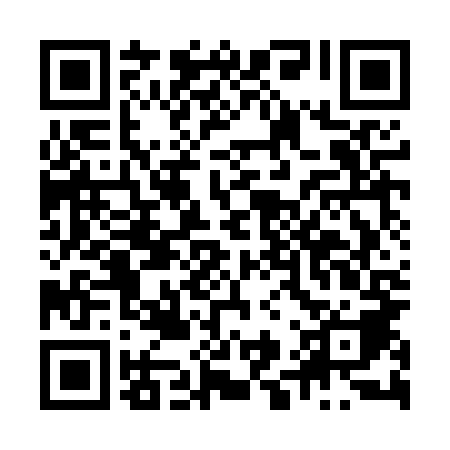 Ramadan times for Myszyniec, PolandMon 11 Mar 2024 - Wed 10 Apr 2024High Latitude Method: Angle Based RulePrayer Calculation Method: Muslim World LeagueAsar Calculation Method: HanafiPrayer times provided by https://www.salahtimes.comDateDayFajrSuhurSunriseDhuhrAsrIftarMaghribIsha11Mon4:264:266:1912:063:585:545:547:4012Tue4:234:236:1612:064:005:565:567:4213Wed4:214:216:1412:054:015:585:587:4414Thu4:194:196:1212:054:035:595:597:4615Fri4:164:166:0912:054:046:016:017:4816Sat4:144:146:0712:044:056:036:037:5017Sun4:114:116:0512:044:076:056:057:5218Mon4:084:086:0212:044:086:066:067:5419Tue4:064:066:0012:044:106:086:087:5620Wed4:034:035:5812:034:116:106:107:5821Thu4:014:015:5612:034:126:126:128:0022Fri3:583:585:5312:034:146:136:138:0223Sat3:553:555:5112:024:156:156:158:0424Sun3:533:535:4912:024:166:176:178:0625Mon3:503:505:4612:024:186:186:188:0826Tue3:473:475:4412:024:196:206:208:1027Wed3:443:445:4212:014:206:226:228:1228Thu3:423:425:3912:014:226:236:238:1429Fri3:393:395:3712:014:236:256:258:1630Sat3:363:365:3512:004:246:276:278:1831Sun4:334:336:321:005:257:297:299:211Mon4:304:306:301:005:277:307:309:232Tue4:274:276:2812:595:287:327:329:253Wed4:244:246:2612:595:297:347:349:274Thu4:224:226:2312:595:307:357:359:305Fri4:194:196:2112:595:327:377:379:326Sat4:164:166:1912:585:337:397:399:347Sun4:134:136:1612:585:347:417:419:378Mon4:104:106:1412:585:357:427:429:399Tue4:074:076:1212:575:367:447:449:4110Wed4:044:046:1012:575:387:467:469:44